SOUTHEAST TEXAS SUZUKI ASSOCIATIONSUMMER INSTITUTE SCHOLARSHIP GUIDELINESParent InformationDate: 	Friday, January 26,2018 (postmark deadline)Objective: To promote Suzuki summer institute study by providing assistance to students of Active STXSA teacher members who desire to attend an SAA Approved Summer Institute.Eligibility: Student’s teacher must be a current active member of STXSA. Students should be beyond the Twinkles in their studies, but this is not required. In keeping with Suzuki Philosophy, this is not a merit-based scholarship, but a partial assistance to support a student’s or parent’s vision for Institute training.Guidelines:The Teacher Recommendation should be mailed by the teacher directly to the committeeThe family must fill out the entire application including income information (NOTE: there is no income ceiling for consideration. Each application is evaluated individually on the basis of all the required elements)The student must write an essay, not longer than one page, about why it is important to them  to attend Institute. The essay must be in the students’ own words unless they are too young to  write. The essay will be evaluated for clarity and thoughtfulness. The student must submit either a DVD or VHS format video of the student performing a  polished piece. If the piece is performed with an accompanist, the soloist must be clearly and  easily heard. The selection must be from the standard Suzuki literature. The selection process is as follows: the Committee will evaluate the following criteria, giving priority to students who have not attended an Institute before. The commitment of the family to Suzuki Philosophy as described in the teacher’s evaluation is the primary consideration. Secondary considerations are the family income, the strength of the essay and the recording. Criteria: Teacher Evaluation Form, Student Application (including income), Student Essay, and DVD recording. All applicants will receive notification of the committee’s decision. Scholarship recipients will be announced at a future STXSA meeting. STXSA website: www.stxsa.orgAll applications must be postmarked by the deadline. Late applications will not be accepted. All application materials must be complete. Incomplete application materials will not be  accepted. Mail the completed application, essay and DVD to:  Rosemary Jodeit, 26 Burnham Circle, Sugar Land, TX 77478SOUTHEAST TEXAS SUZUKI ASSOCIATIONSUMMER INSTITUTE SCHOLARSHIP GUIDELINES2018 Student ApplicationStudent’s Name ______________________________________________________________________Address ____________________________________________________________________________City _______________________ State ____ Zip ___________ Parent’s Names ___________________Phone (home) _________________________________ Phone (cell) ____________________________E-mail address ________________________________________ Teacher’s Name _________________Age ________ Grade ________ Years studied _______________ Instrument _____________________Polished Piece ________________________ Composer ______________________ Suzuki Bk # _____Materials enclosed:        		 Annual household income      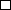  Completed application form         		  Student essay                              DVD recording of student’s polished solo pieceANNUAL HOUSEHOLD INCOME:   Under $20,000  $20,000 – $29,999  $30,000 - $39,999  $40,000 - $49,999  $50,000 - $59,999 		Number of Persons in Household ___________    $60,000 – $69,999	        	MINIMUM Award you can receive  over $70,000   	                        and still be able to attend camp: ____________  Have you attended a summer Suzuki Institute before?   Yes________     No ___________ If so, where and what year(s) ______________________________________________________________________________________________________________________________________________________________________________________________________________________________Have you previously received a STXSA Scholarship?      Yes________     No ___________If so, which year(s) __________________________________________________________________Are you a STXSA Parent/Family Member? Yes________     No ___________Please advise the committee of any extenuating circumstances, if any, in the family’s financial situation that you would like the committee to consider. Please attach a separate page.Mail all completed application materials by Friday, January 26, 2018 to: Rosemary Jodeit, 26 Burnham Circle, Sugar Land, TX 77478Student Essay Instructions:On a separate sheet, please write about why it is important for you to attend a summer Suzuki Institute.The essay is not to exceed one page in length.If the student is too young to write, a parent may answer the above questions or interview the student and write  their reply. If at all possible, the essay should be in the student’s own words. 